                                                                               (นางขนิษฐา เจริญขจรชัย)
                                                                          ผู้อำนวยการโรงพยาบาลพนัสนิคม
                                                                    ปฏิบัติราชการแทนผู้ว่าราชการจังหวัดชลบุรี
ประกาศจังหวัดชลบุรี
เรื่อง ประกาศผู้ชนะการเสนอราคา จ้างซ่อมแซมยานพาหนะ รถยนต์ราชการ จำนวน 1 งาน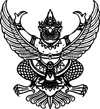 โดยวิธีเฉพาะเจาะจง
--------------------------------------------------------------------
ประกาศจังหวัดชลบุรี
เรื่อง ประกาศผู้ชนะการเสนอราคา จ้างซ่อมแซมยานพาหนะ รถยนต์ราชการ จำนวน 1 งานโดยวิธีเฉพาะเจาะจง
--------------------------------------------------------------------             ตามที่ จังหวัดชลบุรี โดยโรงพยาบาลพนัสนิคม ได้มีโครงการ จ้างซ่อมแซมยานพาหนะ รถยนต์ราชการ จำนวน 1 งาน โดยวิธีเฉพาะเจาะจง นั้น
             ซ่อมแซมยานพาหนะ รถยนต์ราชการ จำนวน 1 งาน ผู้ได้รับการคัดเลือก ได้แก่ ร้าน เฮง ไดนาโม โดยเสนอราคา เป็นเงินทั้งสิ้น 4,450.00 บาท (สี่พันสี่ร้อยห้าสิบบาทถ้วน) ซึ่งไม่มีภาษีมูลค่าเพิ่มและภาษีอื่น ค่าขนส่ง ค่าจดทะเบียน และค่าใช้จ่ายอื่นๆ ทั้งปวง              ตามที่ จังหวัดชลบุรี โดยโรงพยาบาลพนัสนิคม ได้มีโครงการ จ้างซ่อมแซมยานพาหนะ รถยนต์ราชการ จำนวน 1 งาน โดยวิธีเฉพาะเจาะจง นั้น
             ซ่อมแซมยานพาหนะ รถยนต์ราชการ จำนวน 1 งาน ผู้ได้รับการคัดเลือก ได้แก่ ร้าน เฮง ไดนาโม โดยเสนอราคา เป็นเงินทั้งสิ้น 4,450.00 บาท (สี่พันสี่ร้อยห้าสิบบาทถ้วน) ซึ่งไม่มีภาษีมูลค่าเพิ่มและภาษีอื่น ค่าขนส่ง ค่าจดทะเบียน และค่าใช้จ่ายอื่นๆ ทั้งปวง ประกาศ ณ วันที่  8 มีนาคม พ.ศ. ๒๕๖7                ขนิษฐา เจริญขจรชัย